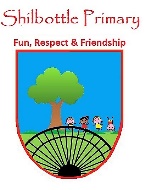 00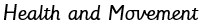 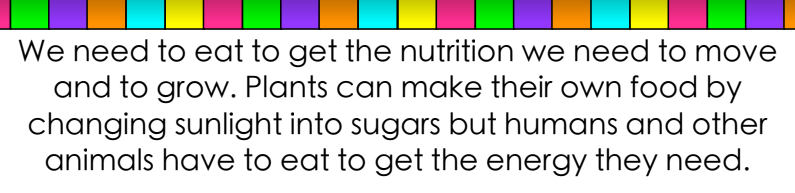 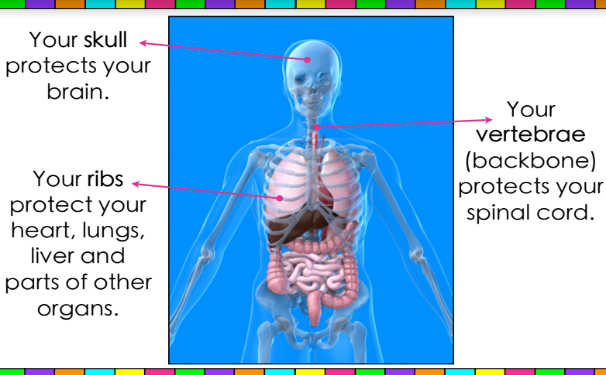 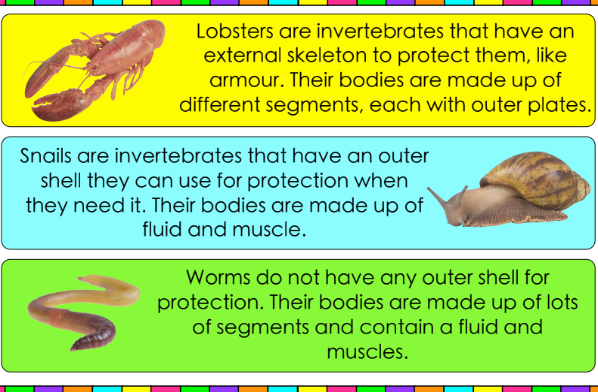 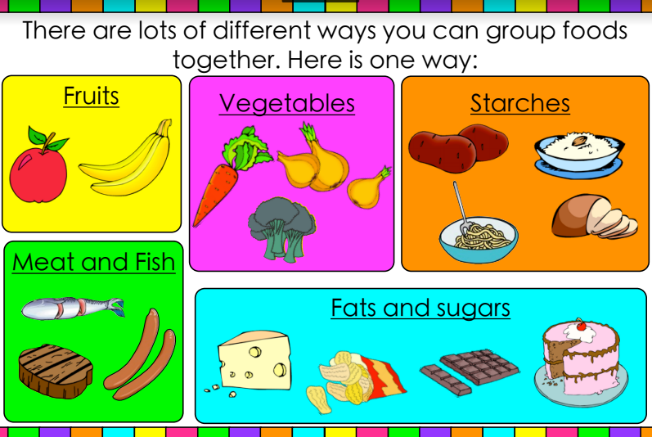 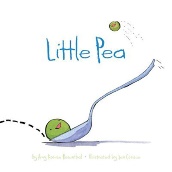 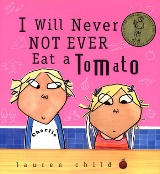 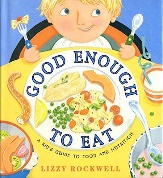 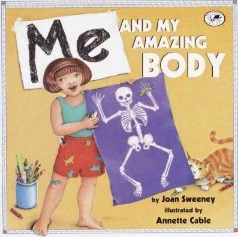 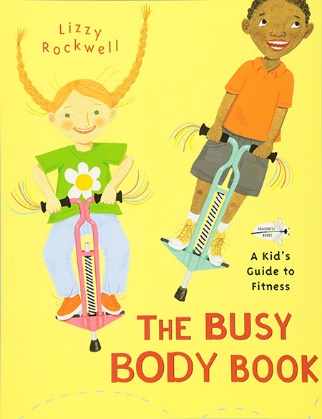 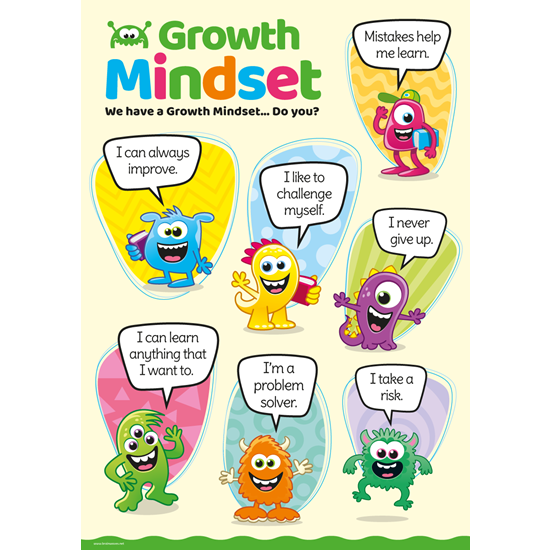 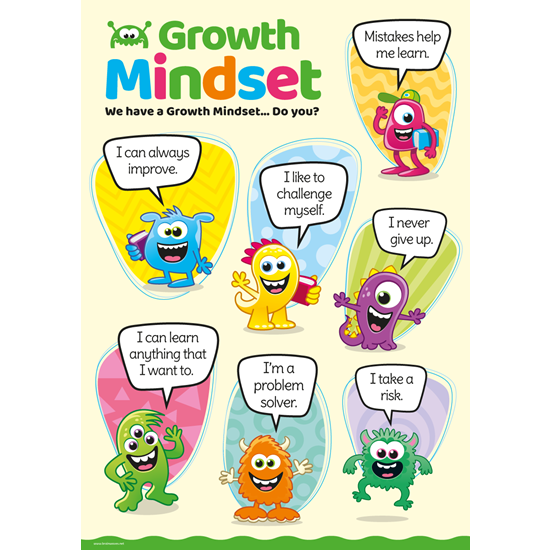 VocabularyMeaningcarbohydratesa compound made of carbon, hydrogen, and oxygen. It is formed by plants, and it is used in the body to easily produce and store energy. Sugars and starches are carbohydrates.endoskeletonthe internal bony supporting framework characteristic of vertebrates.exoskeletonan external supporting structure such as the shell of a crustacean.fibrea plant material found in food that is not digested by the body but that plays an important part in good health.hydrostatic the scientific study of liquids at rest, especially with regard to pressure and equilibrium.invertebratean animal that does not have a backbone or skeleton inside its body.mineralsa substance formed in the earth that is not of an animal or a plant.  Gold, silver, iron, and salt are minerals.nutritionthe act or process of eating and using the nutrients in food for living and growing.proteina substance that is made up of nitrogen, carbon, oxygen, hydrogen, and possibly other elements. Proteins are found in all living things and are a necessary part of life processes.skeletonthe inner framework of bones and cartilage in vertebrate animals. Skeletons support the body and protect softer body parts.vertebratean animal that has a skeleton with a backbone inside its body. Mammals, birds, amphibians, reptiles, and fish are large groups of vertebrates.vitaminsone of a number of natural or human-made substances needed for the health and normal working of the body. Humans get most of their vitamins from food.